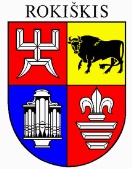 ROKIŠKIO RAJONO SAVIVALDYBĖS TARYBASPRENDIMASDĖL valstybinės žemės sklypo, ESANČIO NEPRIKLAUSOMYBĖS AIKŠTĖJE, ROKIŠKYJE, nuomos teisĖS perleidIMO 2024 m. kovo 28 d. Nr. TS-87RokiškisVadovaudamasi Lietuvos Respublikos civilinio kodekso 6.394 straipsnio 3 dalimi, 6.491 straipsnio 1 dalimi, Lietuvos Respublikos vietos savivaldos įstatymo 7 straipsnio 9 punktu, 15 straipsnio 2 dalies 20 punktu, 63 straipsnio 4 dalimi,  Lietuvos Respublikos žemės įstatymo 7 straipsnio 1 dalies 2 punktu, 9 straipsnio 1 dalies 1 punktu, Naudojamų kitos paskirties valstybinės žemės sklypų pardavimo ir nuomos taisyklių, patvirtintų Lietuvos Respublikos Vyriausybės 1999-03-09 nutarimu Nr. 260 ,,Dėl naudojamų kitos paskirties valstybinės žemės sklypų pardavimo ir nuomos“, 45 punktu, Rokiškio rajono savivaldybės taryba n u s p r e n d ž i a:Sutikti, kad (duomenys neskelbiami), ir (duomenys neskelbiami), perleistų 0,3564 ha valstybinės žemės sklypo, unikalus Nr. 7375-0011-0086, kadastro Nr. 7375/0011:86, esančio Nepriklausomybės a. 9, Rokiškyje, 0,0156 ha dalies  nuomos teisę, atsiradusią Nekilnojamojo turto registre (registro Nr. 73/17988) įregistruotos 2023 m. gruodžio 22 d. valstybinės žemės sklypo nuomos sutarties Nr. 25SŽN-389-(14.25.55 E.) pagrindu, reikalingą kartu perleidžiamiems pastatui – parduotuvei, unikalus Nr. 7392-0000-9096, pastatui – sandėliui, unikalus Nr. 7392-0000-9085, pastatui – sandėliui, unikalus Nr. 7392-0000-9109, esantiems Nepriklausomybės a. 9, Rokiškyje, eksploatuoti.Sprendimas per vieną mėnesį gali būti skundžiamas Lietuvos administracinių ginčų komisijos Panevėžio apygardos skyriui adresu Respublikos g. 62, Panevėžys, Lietuvos Respublikos ikiteisminio administracinių ginčų nagrinėjimo tvarkos įstatymo nustatyta tvarka.Savivaldybės meras                                                                                                 Ramūnas GodeliauskasJūratė Deksnienė